Dear EDER CELI Good day!1. Quotation *We don’t manufacture 500 kg, 15000 kg flake ice machine which adopt with right electric power form in Peru.2. Reference pictures: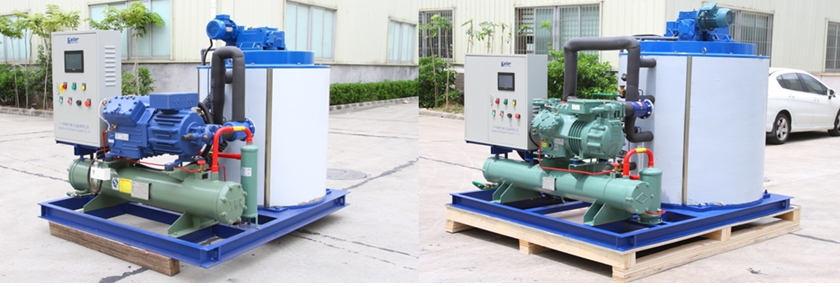 10 tons flake ice machine with Germany Bitzer compressorWaiting for your kindness replyThanksBest Regards, Fresh water flake ice machineCompressorCooling systemRefrigerant gasElectric powerUnit price1 tonGermany BitzerAir coolingEnvironmental R404a220V, 60 Hz, 3 phases$ 7,200 USD2 tonGermany BitzerAir coolingEnvironmental R404a220V, 60 Hz, 3 phases$ 9,900 USD3 tonGermany BitzerAir coolingEnvironmental R404a220V, 60 Hz, 3 phases$ 11,700 USD5 tonGermany BitzerWater coolingEnvironmental R404a220V, 60 Hz, 3 phases$ 20,100 USD10 tonGermany BitzerWater coolingEnvironmental R404a220V, 60 Hz, 3 phases$ 31,300 USD